OIN THE EMAIL PROTEST PLEASE!Please forward the following Mass Email campaign taking place tomorrow, Tuesday April 6th, 2021 to your group members across Colorado. We are trying to send these emails as close to 10:00am as possible. However don't let it stop you from participating if you send it late! Better late than never!MASS EMAIL EFFORT TO DEMAND OUR FREEDOMS BE RESPECTED!Tuesday April 6th, 2021, as close to 10:00am as possible. However don't let it stop you from participating if you send it late! Better late than never! Please send the attached letter/email to all General Assembly, Governor Polis, AG Reiser and SOS Griswold.  Feel free to add your County Commissioners, City Mayors and Councilmembers and even County Sheriffs. The attached files include the message text, edit your name and address, and the list of email addresses to the above mentioned addressees.Thanks for cooperating in this effort to free our state from the tyranny that is clamping down on us.  This mass emailing has been effective in the past week in Ohio, Georgia and Florida.
"So, I think the 100+ emails Florida sent yesterday may have pushed DeSantis to sign his Passport EO today....that’s what’s up!! 👊🏼""Never go against the good people of Georgia.  Forbes - Georgia House Passes Bill Stripping Delta Of A Multimillion Tax Break After It Slammed The State’s New Voting Restrictions Delta’s CEO said the voting restrictions were “unacceptable” and “based on a lie”.Linda

My soul cries out "FREEDOM!!!!!!!"Copy and paste for Mass Email April 6, 2021.  10:am (Or as close as possible)

Add your County Commissioners, City Mayor and City Councilmembers too.
You can find their email addresses here:
Colorado CITIES
https://dola.colorado.gov/lgis/municipalities.jsfColorado COUNTIES
https://dola.colorado.gov/lgis/counties.jsf;jsessionid=Ujb3jvI-2_XqTQzXQTMhkomBFgWf-x-TgSaTyCPO.dolaapp12
Governorpolis@state.co.us,Jena.Griswold@sos.state.co.us,Phil.Weiser@coag.gov,engage@coag.gov, business@sos.state.co.us,administration@sos.state.co.us, Melanie.Roth-Lawson@state.co.us, cdphe.bohrequests@state.co.us,
susan.lontine.house@state.co.us,senatorsonnenberg@gmail.com,alec.garnett.house@state.co.us,SenatorHiset@gmail.com,dennis.hisey.senate@state.co.us,meg.froelich.house@state.co.us,leroy.garcia.senate@state.co.us,senatorsmallwood@gmail.com,serena.gonzales-gutierrez.house@state.co.us,kerry.donovan.senate@state.co.us,alex.valdez.house@state.co.us,steven.woodrow.house@state.co.us,don.coram.senate@state.co.us,ray.scott.senate@state.co.us,jennifer.bacon.house@state.co.us,bob.rankin.senate@state.co.us,leslie.herod.house@state.co.us,emily.sirota.house@state.co.us,paul.lundeen.senate@state.co.us,larry.liston.senate@state.co.us,edie.hooton.house@state.co.us,pete.lee.senate@state.co.us,karen.mccormick.house@state.co.us,bob.gardner.senate@state.co.us,tracey.bernett.house@state.co.us,john.cooke.senate@state.co.us,judy.amabile.house@state.co.us,shane.sandridge.house@state.co.us,joannginal52@gmail.com,dave.williams.house@state.co.us,rob.woodward.senate@state.co.us,andres.pico.house@state.co.us,tammy.story.senate@state.co.us,tony.exum.house@state.co.us,,marc.snyder.house@state.co.us,stephen.fenberg.senate@state.co.us,senatorrachelz@gmail.com,tim.geitner.house@state.co.us,jessie.danielson.senate@state.co.us,terri.carver.house@state.co.us,dominick.moreno.senate@state.co.us,mary.bradfield.house@state.co.us,brittany.pettersen.senate@state.co.us,colin.larson.house@state.co.us,,chris.kennedy.house@state.co.us,monica.duran.house@state.co.us,faith.winter.senate@state.co.us,kpriola@gmail.com,lisa.cutter.house@state.co.us,dylan.roberts.house@state.co.us,jeff.bridges.senate@state.co.us,brianna.titone.house@state.co.us,,kerry.tipper.house@state.co.us,janet.buckner.senate@state.co.us,rhonda.fields.senate@state.co.us,lindsey.daugherty.house@state.co.us,chris.holbert.senate@state.co.us,dafna.michaelson.jenet.house@state.co.us,chris.hansen.senate@state.co.us,yadira.caraveo.house@state.co.us,adrienne.benavidez.house@state.co.us,robert.rodriguez.senate@state.co.us,matt@matthewgray.us,james.coleman.senate@state.co.us,julie.gonzales.senate@state.co.us,kyle.mullica.house@state.co.us,Shannon.bird.house@state.co.us,,mike.weissman.house@state.co.us,tom.sullivan.house@state.co.us,David.Ortiz.house@state.co.us,mark.baisley.house@state.co.us,Naquetta.Ricks.house@state.co.us,Iman.Jodeh.house@state.co.us,dominique.jackson.house@state.co.us,kevin.vanwinkle.house@state.co.us,kim.ransom.house@state.co.us,patrick.neville.house@state.co.us,daneya.esgar.house@state.co.us,Stephanie.Luck.house@state.co.us,Tonya.Van.Beber.house@state.co.us,Mike.Lynch.house@state.co.us,mary.young.house@state.co.us,hugh.mckean.house@state.co.us,cathy.kipp.house@state.co.us,jeni.arndt.house@state.co.us,matthew.soper.house@state.co.us,janice.rich.house@state.co.us,rod.bockenfeld.house@state.co.us,perry.will.house@state.co.us,marc.catlin.house@state.co.us,barbara.mclachlan.house@state.co.us,Ron.Hanks.house@state.co.us,Julie.mccluskie.house@state.co.us,donald.valdez.house@state.co.us,Dan.Woog.house@state.co.us,richard.holtorf.house@state.co.us,rod.pelton.house@state.co.usApril 6, 2021

Josephine Patriot  [EDIT NAME]
123 Colorado Avenue [EDIT ADDRESS]
Home of the Free, Land of the Brave 1876776 Subject:  Medical Discrimination TO: Elected Officials and Trustees of the Public As your office(s) is responsible for ensuring consumer rights for all Coloradans, I come to you with a mandate that you MUST abolish ANY unconstitutional and discriminatory practices of private and public owned establishments within our state. WE DO NOT COMPLY with medical passports. WE DO NOT FEEL SAFE in Joe Biden’s America.The people of Colorado, your constituents, are not going to sit by idly as our laws and protections are blatantly disregarded. It is illegal, under both international, federal and state laws, to discriminate against an employee based on his or her medical condition with regards to employment decisions. In addition, it is illegal, under both federal and state laws, to discriminate against an individual by denying access to all enjoyments offered (such as parks, commerce, and education) based on his or her medical condition. WE DO NOT FEEL SAFE in Joe Biden’s America.The people of Colorado, your constituents, are not going to sit by idly as the big corporations and private companies continue to violate international, federal and state laws. Also, we will not sit by idly while big corporations and private companies determine their own laws that usurp our existing protections. Private business has a legal classification as a “public accommodation” according to federal. Title III Reg 28 CFR § 36.104. Private business serves the public and therefore must abide by all state and federal laws. NO BUSINESS POLICY SUPERSEDES THE LAW. No governor’s order, health order, emergency or pandemic supersedes our Constitutionally protected rights. The business is open to the public, and I am the public. Denial of my service violates several federal laws. Federal law 28 CFR §36.202, §36.202(c), also afford us protection for “denial of participation.” Title II, III, and VII of the U.S. Civil Rights Act of 1964 protects us. Title III §36.202(a)(b)(c) and §36.203(a)(b)(c) protects us and give us equal access prohibiting serving and individual separately or differently. Businesses are directly violating these laws, therefore should be held liable personally for committing this crime. We DO NOT comply with these policies to be discriminated against. We DO NOT consent to be stripped of our civil liberties and rights. It is YOUR JOB to see that our rights are not infringed. It is YOUR JOB to protect us from these corporations and private companies. It is YOUR JOB to inform the public of these arbitrary illegal actions that are being taken against us. It is YOUR JOB to uphold your oath of office and responsibility to the people. It is YOUR JOB to ACT!Employment decisions (including hiring, firing, promoting, demoting, training, and job assignments) influenced by an employee’s medical condition are illegal. Equal access to enjoyments (including visiting grounds, enjoying facilities both recreational and commerce, enacting in transactions, socializing, etc.) made inaccessible based upon medical condition is illegal. We have the laws and policies in place to protect us in this time. Applicable medical discrimination can be found in § 504 and Title II of the ADA Act.The people of Colorado, your constituents DO NOT FEEL SAFE in Joe Biden’s America. The Biden-Harris administration is determined to make it mandatory for persons to be FORCED to get a vaccine passport in order to engage in the activities and enjoyments of employment, socializing, and commerce. WE DO NOT COMPLY with medical passports. No law of this nation mandates that the citizens of the United States be forced to get vaccinated in order to enjoy the freedoms afforded to them by either the US Constitution or The Bill of Rights. Especially the 14th amendment says "All persons born or naturalized in the United States, and subject to the jurisdiction thereof, are citizens of the United States and of the State wherein they reside. No State shall make or enforce any law which shall abridge the privileges or immunities of citizens of the United States; nor shall any State deprive any person of life, liberty, or property, without due process of law; nor deny to any person within its jurisdiction the equal protection of the laws."In fact, there are many reasons to not take a vaccine (religious beliefs, personal beliefs, or health reasons); therefore, any requirement to have a vaccine passport will both limit opportunities in working, shopping, education, socializing, and, in general, EXCLUDE people from enjoying life. The Declaration of Rights from the Colorado Constitution affords the People this in many ways.  C.R.S. Article 2. Bill of Rights, Section 1 " All political power is vested in and derived the people; all government, of right, originates from the people, is founded upon their will only, and is instituted solely for the good of the whole" Section 2 " The people of this state have the sole and exclusive right of governing themselves, as a free, sovereign and independent state;" Section 3. All persons have certain natural, essential and inalienable rights, among which may be reckoned the right of enjoying and defending their lives and liberties; of acquiring, possessing and protecting property; and of seeking and obtaining their safety and happiness. Section 4. “no person shall be denied any civil or political right, privilege or capacity, on account of his opinions concerning religion…”
Section 25. Due process of law. No person shall be deprived of life, liberty or property, without due process of law.This vaccine is NOT FDA approved. It is ONLY approved with emergency use authorization. IT IS AN EXPERIMENT. The Nuremberg Code clearly states in the first article: "The voluntary consent of the human subject is absolutely essential. This means that the person involved should have legal capacity to give consent; should be so situated as to be able to exercise free power of choice, without the intervention of any element of force, fraud, deceit, duress, over-reaching, or other ulterior form of constraint or coercion; and should have sufficient knowledge and comprehension of the elements of the subject matter involved, as to enable him to make an understanding and enlightened decision. This latter element requires that, before the acceptance of an affirmative decision by the experimental subject, there should be made known to him the nature, duration, and purpose of the experiment; the method and means by which it is to be conducted; all inconveniences and hazards reasonably to be expected; and the effects upon his health or person, which may possibly come from his participation in the experiment. The duty and responsibility for ascertaining the quality of the consent rests upon each individual who initiates, directs or engages in the experiment. It is a personal duty and responsibility which may not be delegated to another with impunity." Consent CANNOT be mandated. It MUST be given voluntarily.Administration of a vaccine, or lack thereof, is an individual medical decision, ergo, a medical condition, that SHOULD NOT ever be taken into consideration for access to enjoyments, including and not limited to travel, education, commerce, and employment. The state of Colorado must ensure that ANY business conducted within its jurisdiction WILL NEVER impose such unconstitutional restrictions.Once again this is not a request, this is MANDATORY that you enforce our STATE and FEDERAL laws against discrimination due to medical conditions. The constitution of the United States is NOT to be suspended just because monopolies and mega corporations seek to force American citizens to forfeit their personal rights over their medical choices, conditions, and needs. It is IMPERATIVE that you communicate this to ALL businesses operating within the state of Colorado that 1) such discriminatory actions will NOT be permitted in the state of Colorado, and 2) that they will be DISALLOWED from OPERATING in the state if they implement such discriminatory actions. I.E. if Walmart says we cannot enter their stores in Colorado unless we show proof of vaccination, then Walmart is held accountable legally and, if so necessary, banned from the State of Colorado. We the people of the State of Colorado DO NOT COMPLY with private company policies and federal or state requirements that usurp our inalienable rights, federal and state laws. If you do not hold these companies and our governments accountable for their illegal actions, then you will be held accountable for violating your oath and responsibility to your office. If you do not do your job, WE WILL find someone that will.WE ARE NOT DONE.DO YOUR JOB.Thank you in advance for your response.Regards,

[YOUR NAME]Concerned Citizen of the State of ColoradoThis precedent MUST be followed.

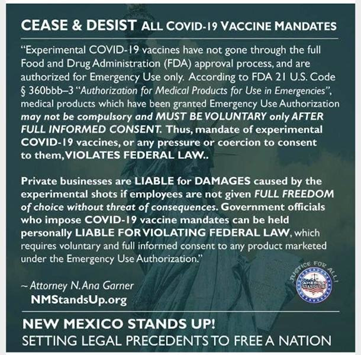 